Türkiye’nin en prestijli sinema zincirlerinden Mars Cinema Group, en yeni sinema salonunu İstanbul Bayrampaşa’da bulunan Axis Alışveriş Merkezi’nde açtı. AVM’de bulunan Cinemaximum’daki 10 salon Sony’nin en gelişmiş 4K Dijital Sinema teknolojisiyle donatıldı. Salonlarda kullanılan Sony Dijital Sinema’nın SRX-R510P ve SRX-R515P ile Sony 3D projektörler, izleyicilere üstün kalitede sinema deneyimi yaşatacak. Sony ile sürdürdükleri iş birliğinden duydukları memnuniyeti dile getiren Cinemaximum Axis İstanbul Sinema Müdürü Mehmet Özay, Sony’nin ürünlerinin sunduğu görüntü kalitesinden çok memnun olduklarını ve HPM lamba teknolojisinin operasyon maliyetlerini önemli oranda azalttığını belirtti.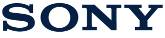 Sony Digital CinemaBASIN BÜLTENİBASIN BÜLTENİSony 4K Dijital Sinema Teknolojisi Cinemaximum Axis İstanbul’da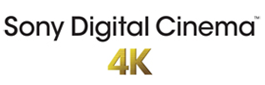 Türkiye’nin en büyük sinema salonları işletmecisi Mars Cinema Group’un Bayrampaşa’da bulunan Axis AVM bünyesinde son açılan sinemasının tüm salonlarında en gelişmiş Sony 4K Dijital Sinema teknolojisi kullanılıyor.Sony 4K Dijital Sinema Teknolojisi Cinemaximum Axis İstanbul’daTürkiye’nin en büyük sinema salonları işletmecisi Mars Cinema Group’un Bayrampaşa’da bulunan Axis AVM bünyesinde son açılan sinemasının tüm salonlarında en gelişmiş Sony 4K Dijital Sinema teknolojisi kullanılıyor.Sony 4K Dijital Sinema HakkındaSony Digital Cinema 4K teknolojisi, film izleyicilerine her boydaki ekranda olağanüstü ayrıntılar, kontrast ve renkle sinemanın her koltuğundan inanılmaz görüntü kalitesini tecrübe etme şansını veriyor. Sony Digital Cinema 4K projeksiyon sistemleri izleyicilere 2D veya sorunsuz, gözü yormayan 3D çözümleriyle evde yaşayamayacakları kadar gerçekçi ve çarpıcı bir görsel deneyim sunuyor. Sony 4K, HD TV veya önceki nesil 2K dijital sinema projektörlerinden dört kat daha fazla çözünürlük sunuyor.Hem izleyicilerin hem de sektörün tercihi olan 4K; Paramount, Warner Brothers, 20th Century Fox ve Sony Pictures'ın filmleriyle Hollywood'daki yerini sağlamlaştırdı. Martin Scorsese ("Para Avcısı"), Christopher Nolan ("Kara Şövalye Yükseliyor", "Yıldızlararası"), M. Night Shyamalan ("Dünya - Yeni Bir Başlangıç"), David Fincher ("Ejderha Dövmeli Kız", "Kayıp Kız"), Paul Greengrass ("Kaptan Phillips") ve Harald Zwart ("Karate Kid") gibi yeni gişe filmlerini 4K formatında çeken önemli Hollywood isimlerinin de desteğini kazandı. 2014 Cannes Film Festivali'nde Altın Palmiye ödülünü sinema gösterimi için Sony F65 CineAlta kamerayla 4K formatında çektiği "Kış Uykusu" filmiyle kazanan ödüllü yönetmen Nuri Bilge Ceylan da 4K'yı tercih etti.Yüksek miktarda 4K projeksiyon sistemi kuran tek üretici olan Sony, dünyanın en büyük ve en prestijli sinema zincirlerinin yanı sıra bağımsız sinema salonları ve sanat evi sinemalarına da hizmet vermektedir.Web sitesi: http://www.sony.co.uk/pro/products/digital-cinemaTwitter™: https://twitter.com/SonyDCinema4KFacebook®: https://www.facebook.com/SonyDigitalCinemaYouTube™: http://www.youtube.com/user/SonyDCinema4KDaha fazla bilgi edinmek için lütfen aşağıdaki bilgileri kullanarak iletişime geçin:Burcu BildiksevenOgilvy Public Relations IstanbulTel: 0 212 339 8360burcu.bildikseven@ogilvy.com